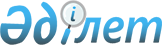 О внесении изменений в решение Айыртауского районного маслихата Северо-Казахстанской области от 13 апреля 2018 года № 6-18-4 "О ставках земельного налога по Айыртаускому району Северо-Казахстанской области"Решение Айыртауского районного маслихата Северо-Казахстанской области от 12 мая 2023 года № 8-3-2. Зарегистрировано Департаментом юстиции Северо-Казахстанской области 16 мая 2023 года № 7504-15
      Айыртауский районный маслихат Северо-Казахстанской области РЕШИЛ:
      1. Внести в решение Айыртауского районного маслихата "О ставках земельного налога по Айыртаускому району Северо-Казахстанской области" от 13 апреля 2018 года № 6-18-4 (зарегистрировано в Реестре государственной регистрации нормативных правовых актов под № 4695) следующие изменения:
      преамбулу указанного решения изложить в новой редакции:
       "В соответствии с пунктом 1 статьи 510 Кодекса Республики Казахстан "О налогах и других обязательных платежах в бюджет (Налоговый Кодекс)" Айыртауский районный маслихат Северо-Казахстанской области РЕШИЛ:";
      пункт 1 указанного решения изложить в новой редакции:
       "1. На основании проектов (схем) зонирования земель, проводимого в соответствии с земельным законодательством Республики Казахстан повысить на пятьдесят процентов базовые ставки земельного налога установленных статьями 505, 506 Налогового кодекса за исключением земельных участков выделенные под автостоянки (паркинги), автозаправочные станции, занятые под казино, а также не используемые в соответствующих целях или используемые с нарушением законодательства Республики Казахстан.";
      пункт 2 указанного решения исключить.
      2. Настоящее решение вводится в действие по истечении десяти календарных дней после дня его первого официального опубликования.
					© 2012. РГП на ПХВ «Институт законодательства и правовой информации Республики Казахстан» Министерства юстиции Республики Казахстан
				
      Председатель Айыртауского районного маслихата Северо-Казахстанской области

Г. Абулкаирова
